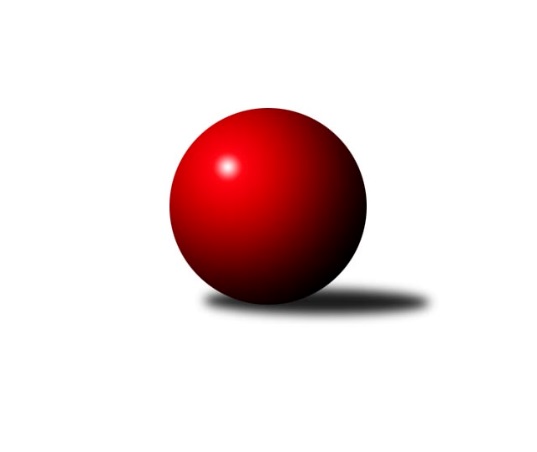 Č.2Ročník 2019/2020	14.9.2019Nejlepšího výkonu v tomto kole: 2573 dosáhlo družstvo: TJ Pozemstav ProstějovKrajský přebor OL 2019/2020Výsledky 2. kolaSouhrnný přehled výsledků:TJ Pozemstav Prostějov	- KK Zábřeh  ˝C˝	6:2	2573:2528	7.0:5.0	14.9.TJ Břidličná ˝A˝	- Spartak Přerov ˝C˝	7:1	2395:2273	8.0:4.0	14.9.KK PEPINO Bruntál	- TJ Tatran Litovel	5:3	2298:2228	7.0:5.0	14.9.SKK Jeseník ˝B˝	- TJ Horní Benešov ˝C˝	2:6	2406:2481	5.0:7.0	14.9.KS Moravský Beroun 	- KK Jiskra Rýmařov ˝B˝	4:4	2457:2465	7.0:5.0	14.9.Sokol Přemyslovice ˝B˝	- KK Šumperk B	6:2	2560:2555	8.0:4.0	14.9.Tabulka družstev:	1.	TJ Horní Benešov ˝C˝	2	2	0	0	11.0 : 5.0 	13.5 : 10.5 	 2538	4	2.	KK Jiskra Rýmařov ˝B˝	2	1	1	0	11.0 : 5.0 	15.0 : 9.0 	 2551	3	3.	TJ Břidličná ˝A˝	2	1	1	0	11.0 : 5.0 	13.0 : 11.0 	 2422	3	4.	KS Moravský Beroun	2	1	1	0	10.0 : 6.0 	16.0 : 8.0 	 2509	3	5.	TJ Pozemstav Prostějov	2	1	1	0	10.0 : 6.0 	14.0 : 10.0 	 2518	3	6.	KK Zábřeh  ˝C˝	2	1	0	1	8.0 : 8.0 	13.0 : 11.0 	 2558	2	7.	KK Šumperk B	2	1	0	1	7.0 : 9.0 	12.0 : 12.0 	 2592	2	8.	KK PEPINO Bruntál	2	1	0	1	7.0 : 9.0 	11.0 : 13.0 	 2383	2	9.	Sokol Přemyslovice ˝B˝	2	1	0	1	7.0 : 9.0 	10.0 : 14.0 	 2528	2	10.	SKK Jeseník ˝B˝	2	0	0	2	5.0 : 11.0 	9.0 : 15.0 	 2478	0	11.	TJ Tatran Litovel	2	0	0	2	5.0 : 11.0 	8.0 : 16.0 	 2332	0	12.	Spartak Přerov ˝C˝	2	0	0	2	4.0 : 12.0 	9.5 : 14.5 	 2427	0Podrobné výsledky kola:	 TJ Pozemstav Prostějov	2573	6:2	2528	KK Zábřeh  ˝C˝	Miroslav Plachý	 	 226 	 210 		436 	 2:0 	 410 	 	214 	 196		Miroslav Bodanský	Josef Jurda	 	 207 	 216 		423 	 1:1 	 425 	 	197 	 228		Václav Čamek	Michal Sosík	 	 225 	 203 		428 	 1:1 	 423 	 	216 	 207		Martin Pěnička	Max Trunečka	 	 202 	 214 		416 	 0:2 	 436 	 	213 	 223		Tomáš Pěnička	David Rozsypal	 	 217 	 227 		444 	 2:0 	 413 	 	204 	 209		Lubomír Složil	Pavel Černohous	 	 216 	 210 		426 	 1:1 	 421 	 	206 	 215		Lukáš Horňákrozhodčí: ved.družstevNejlepší výkon utkání: 444 - David Rozsypal	 TJ Břidličná ˝A˝	2395	7:1	2273	Spartak Přerov ˝C˝	Ivo Mrhal ml.	 	 213 	 185 		398 	 1:1 	 367 	 	180 	 187		Martin Holas	Zdeněk Fiury st.	 	 192 	 207 		399 	 2:0 	 350 	 	182 	 168		Michal Symerský	Ivo Mrhal st.	 	 205 	 205 		410 	 1:1 	 394 	 	211 	 183		Rostislav Petřík	Josef Veselý *1	 	 179 	 206 		385 	 2:0 	 361 	 	167 	 194		Ondřej Holas	Zdeněk Fiury ml.	 	 203 	 197 		400 	 2:0 	 375 	 	183 	 192		Jiří Kohoutek	Tomáš Fiury	 	 205 	 198 		403 	 0:2 	 426 	 	221 	 205		Jan Lenhartrozhodčí: střídání: *1 od 20. hodu Vilém BergerNejlepší výkon utkání: 426 - Jan Lenhart	 KK PEPINO Bruntál	2298	5:3	2228	TJ Tatran Litovel	Vítězslav Kadlec	 	 201 	 169 		370 	 1:1 	 374 	 	173 	 201		Jaroslav Vidim	Jan Mlčák	 	 210 	 173 		383 	 1:1 	 407 	 	201 	 206		Stanislav Brosinger	Tomáš Janalík	 	 219 	 210 		429 	 2:0 	 384 	 	189 	 195		Jaromír Janošec	František Ocelák	 	 182 	 157 		339 	 0:2 	 354 	 	190 	 164		Pavel Hampl	Josef Novotný	 	 214 	 158 		372 	 1:1 	 324 	 	157 	 167		Jaroslav Ďulík	Richard Janalík	 	 197 	 208 		405 	 2:0 	 385 	 	193 	 192		Filip Zapletalrozhodčí: Nejlepší výkon utkání: 429 - Tomáš Janalík	 SKK Jeseník ˝B˝	2406	2:6	2481	TJ Horní Benešov ˝C˝	Miroslav Vala	 	 210 	 194 		404 	 1:1 	 413 	 	205 	 208		Zdeňka Habartová	Rostislav Cundrla	 	 221 	 214 		435 	 2:0 	 402 	 	203 	 199		Daniel Duškevič	Tereza Moravcová	 	 194 	 190 		384 	 0:2 	 442 	 	197 	 245		Miloslav Petrů	Petra Rosypalová	 	 181 	 202 		383 	 0:2 	 402 	 	185 	 217		Eva Zdražilová	Jana Fousková	 	 198 	 180 		378 	 1:1 	 409 	 	186 	 223		Zdeněk Černý	Radomila Janoudová	 	 235 	 187 		422 	 1:1 	 413 	 	201 	 212		Michael Dostálrozhodčí: Nejlepší výkon utkání: 442 - Miloslav Petrů	 KS Moravský Beroun 	2457	4:4	2465	KK Jiskra Rýmařov ˝B˝	Zdeněk Chmela ml.	 	 206 	 215 		421 	 1:1 	 420 	 	226 	 194		Josef Pilatík	Mária Machalová	 	 197 	 220 		417 	 2:0 	 397 	 	189 	 208		Petra Kysilková	Daniel Krchov	 	 224 	 165 		389 	 0:2 	 429 	 	226 	 203		Romana Valová	Miloslav Krchov	 	 200 	 199 		399 	 2:0 	 381 	 	196 	 185		Michal Ihnát	Čestmír Řepka	 	 207 	 210 		417 	 1:1 	 412 	 	189 	 223		Tomáš Chárník	Erich Retek	 	 221 	 193 		414 	 1:1 	 426 	 	202 	 224		Petr Charníkrozhodčí: Nejlepší výkon utkání: 429 - Romana Valová	 Sokol Přemyslovice ˝B˝	2560	6:2	2555	KK Šumperk B	Lukáš Vybíral	 	 195 	 192 		387 	 0:2 	 476 	 	236 	 240		Michal Gajdík	Miroslav Ondrouch	 	 193 	 236 		429 	 1:1 	 453 	 	260 	 193		Adam Bělaška	Milan Dvorský	 	 222 	 198 		420 	 2:0 	 383 	 	203 	 180		Jan Semrád	Karel Meissel	 	 224 	 211 		435 	 2:0 	 379 	 	187 	 192		Milan Vymazal	Milan Smékal	 	 237 	 203 		440 	 1:1 	 434 	 	243 	 191		Jaroslav Sedlář	Jiří Kankovský	 	 239 	 210 		449 	 2:0 	 430 	 	234 	 196		Jaroslav Vymazalrozhodčí: Nejlepší výkon utkání: 476 - Michal GajdíkPořadí jednotlivců:	jméno hráče	družstvo	celkem	plné	dorážka	chyby	poměr kuž.	Maximum	1.	Michal Gajdík 	KK Šumperk B	469.50	312.0	157.5	2.5	2/2	(476)	2.	Adam Bělaška 	KK Šumperk B	455.50	312.0	143.5	6.0	2/2	(458)	3.	Romana Valová 	KK Jiskra Rýmařov ˝B˝	455.00	309.5	145.5	5.0	2/2	(481)	4.	Jiří Kankovský 	Sokol Přemyslovice ˝B˝	449.50	302.5	147.0	3.0	2/2	(450)	5.	Miloslav Petrů 	TJ Horní Benešov ˝C˝	446.50	294.0	152.5	3.0	2/2	(451)	6.	David Rozsypal 	TJ Pozemstav Prostějov	444.00	302.0	142.0	8.0	1/1	(444)	7.	Tomáš Janalík 	KK PEPINO Bruntál	443.50	290.0	153.5	4.5	2/2	(458)	8.	Jaroslav Sedlář 	KK Šumperk B	438.00	310.5	127.5	6.5	2/2	(442)	9.	Miroslav Ondrouch 	Sokol Přemyslovice ˝B˝	434.50	289.0	145.5	5.5	2/2	(440)	10.	Tomáš Pěnička 	KK Zábřeh  ˝C˝	432.00	289.0	143.0	5.0	2/2	(436)	11.	Lukáš Horňák 	KK Zábřeh  ˝C˝	431.50	295.5	136.0	5.0	2/2	(442)	12.	Richard Janalík 	KK PEPINO Bruntál	431.00	287.0	144.0	6.0	2/2	(457)	13.	Václav Čamek 	KK Zábřeh  ˝C˝	430.00	300.0	130.0	5.5	2/2	(435)	14.	Zdeněk Černý 	TJ Horní Benešov ˝C˝	429.50	293.0	136.5	5.0	2/2	(450)	15.	Miroslav Plachý 	TJ Pozemstav Prostějov	429.50	311.5	118.0	7.5	1/1	(436)	16.	Jan Lenhart 	Spartak Přerov ˝C˝	428.50	278.5	150.0	4.0	2/2	(431)	17.	Michal Sosík 	TJ Pozemstav Prostějov	428.00	301.0	127.0	5.0	1/1	(428)	18.	Miroslav Bodanský 	KK Zábřeh  ˝C˝	426.00	295.5	130.5	7.0	2/2	(442)	19.	Martin Pěnička 	KK Zábřeh  ˝C˝	426.00	297.0	129.0	5.5	2/2	(429)	20.	Zdeněk Fiury  ml.	TJ Břidličná ˝A˝	425.00	293.0	132.0	8.0	2/2	(450)	21.	Zdeněk Chmela  ml.	KS Moravský Beroun 	425.00	297.5	127.5	5.0	2/2	(429)	22.	Daniel Duškevič 	TJ Horní Benešov ˝C˝	424.00	286.5	137.5	6.0	2/2	(446)	23.	Pavel Černohous 	TJ Pozemstav Prostějov	423.50	300.5	123.0	9.0	1/1	(426)	24.	Erich Retek 	KS Moravský Beroun 	423.00	289.5	133.5	5.5	2/2	(432)	25.	Josef Jurda 	TJ Pozemstav Prostějov	422.00	295.5	126.5	5.5	1/1	(423)	26.	Čestmír Řepka 	KS Moravský Beroun 	422.00	299.5	122.5	5.0	2/2	(427)	27.	Jiří Kohoutek 	Spartak Přerov ˝C˝	419.00	287.0	132.0	7.5	2/2	(463)	28.	Michael Dostál 	TJ Horní Benešov ˝C˝	419.00	294.5	124.5	5.0	2/2	(425)	29.	Milan Dvorský 	Sokol Přemyslovice ˝B˝	419.00	305.0	114.0	9.0	2/2	(420)	30.	Petra Rosypalová 	SKK Jeseník ˝B˝	418.50	302.0	116.5	10.0	2/2	(454)	31.	Milan Smékal 	Sokol Přemyslovice ˝B˝	415.50	276.0	139.5	9.5	2/2	(440)	32.	Karel Meissel 	Sokol Přemyslovice ˝B˝	413.00	291.0	122.0	5.5	2/2	(435)	33.	Lubomír Složil 	KK Zábřeh  ˝C˝	412.50	283.5	129.0	5.5	2/2	(413)	34.	Miloslav Krchov 	KS Moravský Beroun 	412.00	293.0	119.0	8.0	2/2	(425)	35.	Ivo Mrhal  st.	TJ Břidličná ˝A˝	410.50	282.0	128.5	8.5	2/2	(411)	36.	Eva Zdražilová 	TJ Horní Benešov ˝C˝	410.00	290.5	119.5	8.0	2/2	(418)	37.	Václav Kovařík 	TJ Pozemstav Prostějov	409.00	287.0	122.0	4.0	1/1	(409)	38.	Stanislav Brosinger 	TJ Tatran Litovel	408.00	279.0	129.0	8.0	2/2	(409)	39.	Max Trunečka 	TJ Pozemstav Prostějov	404.00	293.5	110.5	7.0	1/1	(416)	40.	Rostislav Petřík 	Spartak Přerov ˝C˝	403.50	284.0	119.5	4.5	2/2	(413)	41.	Ivo Mrhal  ml.	TJ Břidličná ˝A˝	403.50	284.0	119.5	7.5	2/2	(409)	42.	Daniel Krchov 	KS Moravský Beroun 	402.50	288.5	114.0	12.5	2/2	(416)	43.	Petra Kysilková 	KK Jiskra Rýmařov ˝B˝	396.50	277.5	119.0	11.0	2/2	(397)	44.	Václav Kovařík 	TJ Pozemstav Prostějov	396.00	268.0	128.0	5.0	1/1	(396)	45.	Vítězslav Kadlec 	KK PEPINO Bruntál	394.00	284.5	109.5	10.0	2/2	(418)	46.	Filip Zapletal 	TJ Tatran Litovel	393.00	277.5	115.5	12.5	2/2	(401)	47.	Jan Mlčák 	KK PEPINO Bruntál	389.00	272.5	116.5	10.5	2/2	(395)	48.	Pavel Hampl 	TJ Tatran Litovel	388.00	266.5	121.5	9.0	2/2	(422)	49.	Milan Vymazal 	KK Šumperk B	388.00	282.5	105.5	11.0	2/2	(397)	50.	Josef Novotný 	KK PEPINO Bruntál	387.50	270.5	117.0	10.5	2/2	(403)	51.	Jaroslav Vidim 	TJ Tatran Litovel	383.50	263.5	120.0	8.5	2/2	(393)	52.	Jana Fousková 	SKK Jeseník ˝B˝	379.00	268.5	110.5	9.5	2/2	(380)	53.	Jaroslav Ďulík 	TJ Tatran Litovel	351.50	253.5	98.0	14.0	2/2	(379)	54.	František Ocelák 	KK PEPINO Bruntál	338.00	251.0	87.0	18.0	2/2	(339)		Jiří Polášek 	KK Jiskra Rýmařov ˝B˝	456.00	297.0	159.0	6.0	1/2	(456)		Martin Sedlář 	KK Šumperk B	453.00	291.0	162.0	2.0	1/2	(453)		Petra Rosypalová 	SKK Jeseník ˝B˝	453.00	303.0	150.0	8.0	1/2	(453)		Libor Daňa 	Spartak Přerov ˝C˝	451.00	301.0	150.0	8.0	1/2	(451)		Gustav Vojtek 	KK Jiskra Rýmařov ˝B˝	446.00	305.0	141.0	5.0	1/2	(446)		Pavel Švan 	KK Jiskra Rýmařov ˝B˝	441.00	291.0	150.0	0.0	1/2	(441)		Václav Pumprla 	Spartak Přerov ˝C˝	438.00	298.0	140.0	9.0	1/2	(438)		Rostislav Cundrla 	SKK Jeseník ˝B˝	435.00	298.0	137.0	3.0	1/2	(435)		Martin Zavacký 	SKK Jeseník ˝B˝	434.00	301.0	133.0	8.0	1/2	(434)		Zdenek Janoud 	SKK Jeseník ˝B˝	432.00	303.0	129.0	7.0	1/2	(432)		Ludvík Vymazal 	TJ Tatran Litovel	431.00	279.0	152.0	11.0	1/2	(431)		Zdeněk Chmela  st.	KS Moravský Beroun 	431.00	307.0	124.0	12.0	1/2	(431)		Jaroslav Vymazal 	KK Šumperk B	430.00	298.0	132.0	4.0	1/2	(430)		Josef Veselý 	TJ Břidličná ˝A˝	429.00	303.0	126.0	7.0	1/2	(429)		Petr Charník 	KK Jiskra Rýmařov ˝B˝	426.00	297.0	129.0	9.0	1/2	(426)		Radomila Janoudová 	SKK Jeseník ˝B˝	422.00	305.0	117.0	9.0	1/2	(422)		Josef Pilatík 	KK Jiskra Rýmařov ˝B˝	420.00	300.0	120.0	12.0	1/2	(420)		Mária Machalová 	KS Moravský Beroun 	417.00	270.0	147.0	4.0	1/2	(417)		Kateřina Petková 	KK Šumperk B	415.00	291.0	124.0	6.0	1/2	(415)		Zdeňka Habartová 	TJ Horní Benešov ˝C˝	413.00	297.0	116.0	9.0	1/2	(413)		Tomáš Chárník 	KK Jiskra Rýmařov ˝B˝	412.00	288.0	124.0	11.0	1/2	(412)		Marek Kankovský 	Sokol Přemyslovice ˝B˝	405.00	282.0	123.0	9.0	1/2	(405)		Miroslav Vala 	SKK Jeseník ˝B˝	404.00	282.0	122.0	7.0	1/2	(404)		Aneta Kubešová 	TJ Horní Benešov ˝C˝	404.00	301.0	103.0	12.0	1/2	(404)		Tomáš Fiury 	TJ Břidličná ˝A˝	403.00	281.0	122.0	1.0	1/2	(403)		Zdeněk Fiury  st.	TJ Břidličná ˝A˝	399.00	266.0	133.0	6.0	1/2	(399)		Lukáš Vybíral 	Sokol Přemyslovice ˝B˝	387.00	282.0	105.0	13.0	1/2	(387)		Milan Dostál 	Spartak Přerov ˝C˝	385.00	278.0	107.0	9.0	1/2	(385)		Jaromír Janošec 	TJ Tatran Litovel	384.00	287.0	97.0	10.0	1/2	(384)		Tereza Moravcová 	SKK Jeseník ˝B˝	384.00	294.0	90.0	11.0	1/2	(384)		Jan Semrád 	KK Šumperk B	383.00	280.0	103.0	11.0	1/2	(383)		Michal Ihnát 	KK Jiskra Rýmařov ˝B˝	381.00	268.0	113.0	13.0	1/2	(381)		Jaroslav Zelinka 	TJ Břidličná ˝A˝	381.00	297.0	84.0	16.0	1/2	(381)		Pavel Veselka 	TJ Břidličná ˝A˝	368.00	249.0	119.0	9.0	1/2	(368)		Martin Holas 	Spartak Přerov ˝C˝	367.00	279.0	88.0	14.0	1/2	(367)		Ondřej Holas 	Spartak Přerov ˝C˝	361.00	256.0	105.0	11.0	1/2	(361)		Michal Symerský 	Spartak Přerov ˝C˝	350.00	260.0	90.0	14.0	1/2	(350)Sportovně technické informace:Starty náhradníků:registrační číslo	jméno a příjmení 	datum startu 	družstvo	číslo startu23962	Daniel Duškevič	14.09.2019	TJ Horní Benešov ˝C˝	2x25573	Mária Machalová	14.09.2019	KS Moravský Beroun 	1x6383	Ivo Mrhal	14.09.2019	TJ Břidličná ˝A˝	2x
Hráči dopsaní na soupisku:registrační číslo	jméno a příjmení 	datum startu 	družstvo	7948	Jan Semrád	14.09.2019	KK Šumperk B	24860	Michal Sosík	14.09.2019	TJ Pozemstav Prostějov	22544	Martin Holas	14.09.2019	Spartak Přerov ˝C˝	24532	Ondřej Holas	14.09.2019	Spartak Přerov ˝C˝	Program dalšího kola:3. kolo21.9.2019	so	9:00	TJ Tatran Litovel - TJ Pozemstav Prostějov	21.9.2019	so	10:00	Spartak Přerov ˝C˝ - SKK Jeseník ˝B˝	21.9.2019	so	10:00	TJ Horní Benešov ˝C˝ - Sokol Přemyslovice ˝B˝	21.9.2019	so	12:00	KK Zábřeh  ˝C˝ - TJ Břidličná ˝A˝	21.9.2019	so	14:00	KK Jiskra Rýmařov ˝B˝ - KK PEPINO Bruntál	21.9.2019	so	16:00	KK Šumperk B - KS Moravský Beroun 	Nejlepší šestka kola - absolutněNejlepší šestka kola - absolutněNejlepší šestka kola - absolutněNejlepší šestka kola - absolutněNejlepší šestka kola - dle průměru kuželenNejlepší šestka kola - dle průměru kuželenNejlepší šestka kola - dle průměru kuželenNejlepší šestka kola - dle průměru kuželenNejlepší šestka kola - dle průměru kuželenPočetJménoNázev týmuVýkonPočetJménoNázev týmuPrůměr (%)Výkon2xMichal GajdíkŠumperk B4762xMichal GajdíkŠumperk B113.934762xAdam BělaškaŠumperk B4532xTomáš JanalíkPEPINO111.184291xJiří KankovskýPřemyslov. B4491xJan LenhartSp.Přerov C108.54261xDavid RozsypalProstějov4441xAdam BělaškaŠumperk B108.424531xMiloslav PetrůHor.Beneš.C4421xJiří KankovskýPřemyslov. B107.474491xMilan SmékalPřemyslov. B4401xStanislav BrosingerLitovel105.48407